	School No. 5	               Laura Scamardella, Principal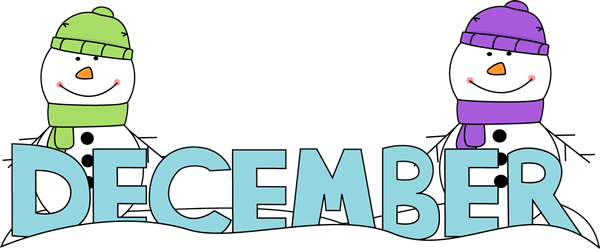           “The only dreams    impossible to reach are the    ones you never pursue.”		*Student of the Month Theme for December: Citizenship*December Parent Tip: Provide your child with homework support. Set a regular time each day for doing homework that is free of distractions. Let your child know that homework is important and valuable because it reinforces important skills.                                                      Created By: Mrs. Suggs, 3rd Grade Teacher